checkCIF/PLATON reportStructure factors have been supplied for datablock(s) 1487_0m_aTHIS REPORT IS FOR GUIDANCE ONLY. IF USED AS PART OF A REVIEW PROCEDURE FOR PUBLICATION, IT SHOULD NOT REPLACE THE EXPERTISE OF AN EXPERIENCED CRYSTALLOGRAPHIC REFEREE.No syntax errors found.        CIF dictionary        Interpreting this reportDatablock: 1487_0m_aBond precision:	C-C = 0.0033 A	Wavelength=0.71073Calculated	Reported Volume	1025.4(7)	1025.4(6) Space group	P -1	P -1Hall group	-P 1	-P 1Moiety formula	2(C20 H20 P), Cl6 Hf	Cl6 Hf, 2(C20 H20 P) Sum formula	C40 H40 Cl6 Hf P2	C40 H40 Cl6 Hf P2Mr	973.85	973.85Dx,g cm-3	1.577	1.577Z	1	1Correction method= # Reported T Limits: Tmin=0.473 Tmax=0.581AbsCorr = MULTI-SCANData completeness= 0.993	Theta(max)= 37.870R(reflections)= 0.0313( 9243)	wR2(reflections)= 0.0601( 11001) S = 1.020	Npar= 224The following ALERTS were generated. Each ALERT has the formattest-name_ALERT_alert-type_alert-level.Click on the hyperlinks for more details of the test.Alert level B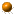 PLAT973_ALERT_2_B Check Calcd Positive Resid. Density on	Hf1	1.61 eA-3Alert level C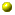 ABSTY02_ALERT_1_C	An _exptl_absorpt_correction_type has been given without a literature citation. This should be contained in the_exptl_absorpt_process_details field. Absorption correction given as multi-scan  Alert level G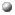 PLAT012_ALERT_1_G No	_shelx_res_checksum Found in CIF ......	Please Check PLAT042_ALERT_1_G Calc. and Reported MoietyFormula Strings	Differ	Please Check PLAT199_ALERT_1_G Reported _cell_measurement_temperature ..... (K)		 293 Check PLAT200_ALERT_1_G Reported		_diffrn_ambient_temperature ..... (K)		 293 Check PLAT794_ALERT_5_G Tentative Bond Valency for Hf1	(IV)		.		3.34 Info PLAT912_ALERT_4_G Missing # of FCF Reflections Above STh/L=	 0.600			63 Note PLAT933_ALERT_2_G Number of OMIT Records in Embedded .res File ...			 2 Note PLAT978_ALERT_2_G Number C-C Bonds with Positive Residual Density.			10 Info0 ALERT level A = Most likely a serious problem - resolve or explain1 ALERT level B = A potentially serious problem, consider carefully3 ALERT level C = Check. Ensure it is not caused by an omission or oversight8 ALERT level G = General information/check it is not something unexpected5 ALERT type 1 CIF construction/syntax error, inconsistent or missing data3 ALERT type 2 Indicator that the structure model may be wrong or deficient1 ALERT type 3 Indicator that the structure quality may be low2 ALERT type 4 Improvement, methodology, query or suggestion1 ALERT type 5 Informative message, checkIt is advisable to attempt to resolve as many as possible of the alerts in all categories. Often the minor alerts point to easily fixed oversights, errors and omissions in your CIF or refinement strategy, so attention to these fine details can be worthwhile. In order to resolve some of the more serious problems it may be necessary to carry out additional measurements or structure refinements. However, the purpose of your study may justify the reported deviations and the moreserious of these should normally be commented upon in the discussion or experimental section of a paper or in the "special_details" fields of the CIF. checkCIF was carefully designed to identify outliers and unusual parameters, but every test has its limitations and alerts that are not importantin a particular case may appear. Conversely, the absence of alerts does not guarantee there are no aspects of the results needing attention. It is up to the individual to critically assess their own results and, if necessary, seek expert advice.Publication of your CIF in IUCr journalsA basic structural check has been run on your CIF. These basic checks will be run on all CIFs submitted for publication in IUCr journals (Acta Crystallographica, Journal of Applied Crystallography, Journal of Synchrotron Radiation); however, if you intend to submit to Acta Crystallographica Section C or E or IUCrData, you should make sure that full publication checks are run on the final version of your CIF prior to submission.Publication of your CIF in other journalsPlease refer to the Notes for Authors of the relevant journal for any special instructions relating toCIF submission.PLATON version of 17/03/2019; check.def file version of 04/03/2019Datablock 1487_0m_a- ellipsoid plot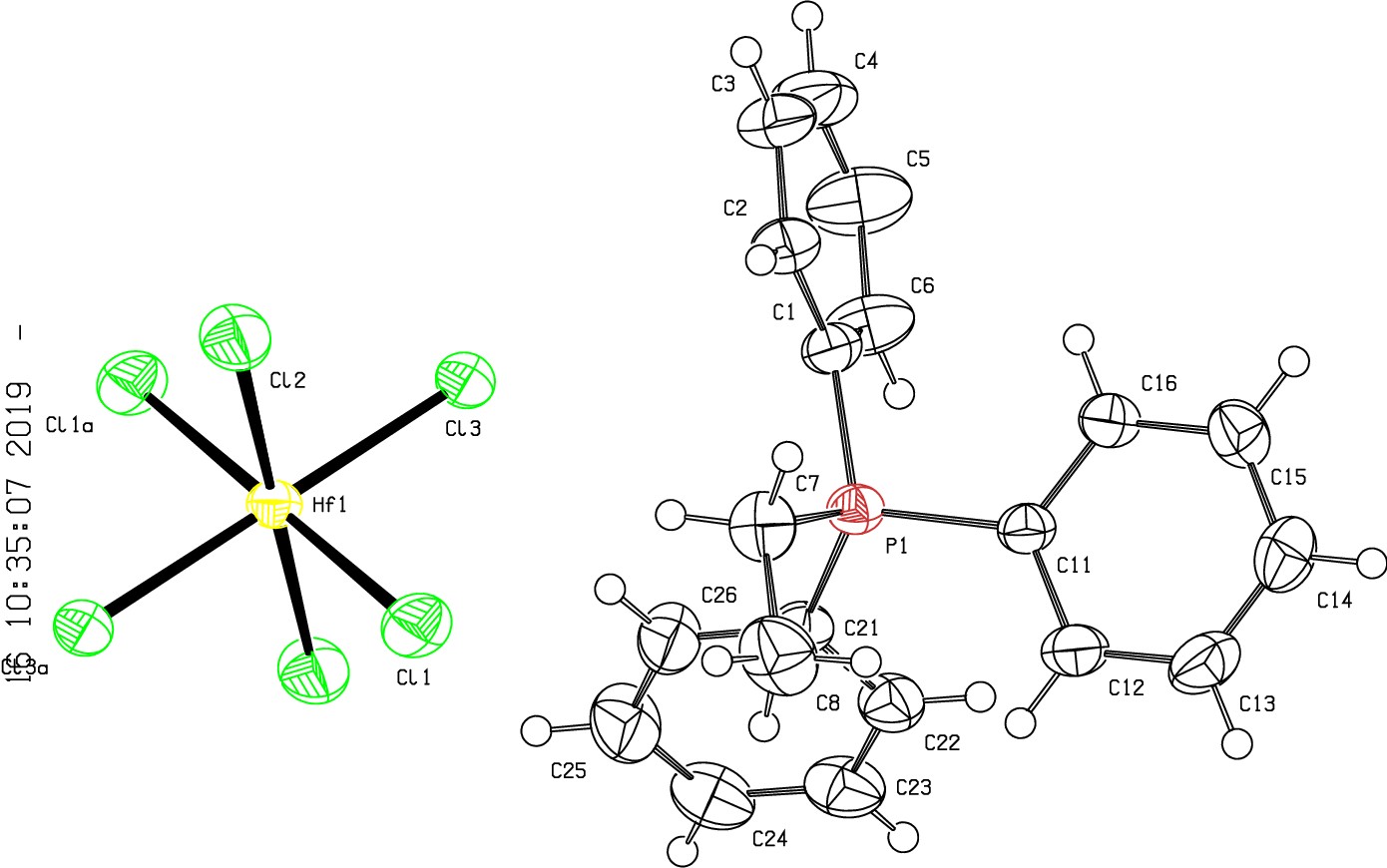 >­(Y)tDtD(Y)0r-NOMOVE FORCED	ProbTemp50293L	CL2aQ_CII:z:0f-CI_jo_z   -140	1487 Om a p -1 	R	0.03 	RES= 	0 	171 XCell:a=10.268(3)b=10.442(5)c=10.873(3)alpha=79.95(2)beta=66.827(12)gamma=73.585(16)Temperature:293 KMu (mm-1)3.0403.040F000484.0484.0F000’484.63h,k,lmax17,18,1817,17,18Nref1107311001Tmin,Tmax0.421,0.5440.473,0.581Tmin’0.410PLAT244_ALERT_4_C Low’Solvent’ Ueq as Compared to Neighbors ofHf1CheckPLAT910_ALERT_3_C Missing # of FCF Reflection(s) Below Theta(Min).8Note